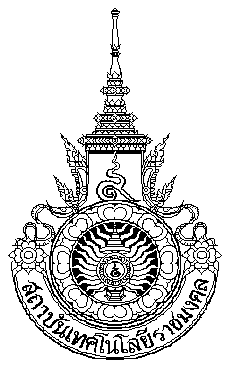 มหาวิทยาลัยเทคโนโลยีราชมงคลอีสาน วิทยาเขตขอนแก่นใบเบิกค่าใช้จ่ายโครงงานปริญญานิพนธ์วันที่.............เดือน................................พ.ศ.................เรื่อง 	ขออนุมัติเบิกค่าใช้จ่ายโครงงานปริญญานิพนธ์เรียน 	หัวหน้าสาขาวิชาวิศวกรรมเครื่องกลข้าพเจ้า ………………….................................................. 	รหัสประจำตัวนักศึกษา............................................นักศึกษาสาขาวิชาวิศวกรรมเครื่องกล ชั้นปีที่............................ 	โทรศัพท์...................................................................และ …………………...................................................................... 	รหัสประจำตัวนักศึกษา............................................นักศึกษาสาขาวิชาวิศวกรรมเครื่องกล ชั้นปีที่............................ 	โทรศัพท์................................................................... ดำเนินโครงงานปริญญานิพนธ์เรื่อง....................................................................................................................................................................................................................................................................................................................มีความประสงค์ขอเบิกค่าใช้จ่ายโครงงานปริญญานิพนธ์ เป็นจำนวนเงิน ......................บาท เพื่อเริ่มดำเนินโครงงานจึงเรียนมาเพื่อโปรดพิจารณา					ลงชื่อ............................................................นักศึกษา					       (.........................................................)	ลงชื่อ............................................................นักศึกษา					       (.........................................................)	*** หมายเหตุ กรุณาแนบสำเนาสมุดบัญชีธนาคารเพื่อใช้สำหรับรับเงินผ่านธนาคาร *** ผลการพิจารณาของอาจารย์ประจำวิชาฯ	 อนุมัติ	 ไม่อนุมัติ	ลงชื่อ…………………………………………………(………………………………………………..)วันที่ ....................................... ผลการพิจารณาของอาจารย์ที่ปรึกษาปริญญานิพนธ์	 อนุมัติ	 ไม่อนุมัติ	ลงชื่อ…………………………………………………(………………………………………………..)วันที่ ....................................... ผลการพิจารณาของหัวหน้าสาขาวิชา	 อนุมัติ	 ไม่อนุมัติ	ลงชื่อ…………………………………………………(………………………………………………..)วันที่ ....................................... อาจารย์ผู้รับผิดชอบการเบิกจ่ายเงิน	    ได้รับเรื่องเพื่อดำเนินการในขั้นตอนต่อไป	ลงชื่อ…………………………………………………(………………………………………………..)วันที่ .......................................